ТЕМА. Сцепленное наследование и генетика пола у человека Работа 1. Особенности независимого и сцепленного наследованияОпределите тип наследования (сцепленное, независимое) по результатам дигибридного скрещивания. Заполните таблицу.Работа 2. Сцепленное наследованиеЗадание А. Ознакомьтесь с правилами решения задач на сцепленное наследование. Для решения необходимо правильно записать условия задачи и схему скрещивания с использованием генетической символики. Под каждым генотипом следует подписать фенотип организма.«Доминантные гены, отвечающие за признаки наличия трем и нарушения прикуса, локализованы в аутосоме на расстоянии 12 морганид. Определите вероятность рождения ребёнка с двумя заболеваниями в семье, где отец здоров, а мать имеет оба признака, которые она получила от разных родителей».Пример решения задачиОпределяющий ген	ПризнакА –	наличие трема –	отсутствие тремB –	нарушение прикусав –	нормальный прикус расстояние между генами А и В 12 морганидОпределяем генотипы родителей: отец здоров, имеет генотип (aabb); мать имеетоба признака, которые она получила от разных родителей, её генотип (AaBb).Для	обозначения	генов,	расположенных	в	одной	хромосоме,	используют специальную запись генотипа:a	b♂	aаbb	a	bA	b♀	AаBb	a	BСцепление генов, определяющих признаки, неполное, нарушается кроссинговером. У дигетерозиготного организма (AaBb) образуется четыре типа гамет: некроссоверные Ab, aB и кроссоверные AB, ab. Вероятность образования всех типов гамет определяем по расстоянию между генами – 12 морганид (кроссоверных гамет образуется по 6% каждого типа, некроссоверных – по 44%).Составляем схему скрещивания, используя генетическую символику:Р	♂	a	b	х	♀	A	ba	b	a	Bотсутствие трем, нормальный прикустремы,нарушение прикусаG	ab (100%)	Ab; aB – некроссоверные(по 44%)AB; ab – кроссоверные (по 6%)F1	Aabb	aaBb	AaBb	aabbтремы, нормальный прикусотсутствие трем, нарушение прикусатремы, нарушение прикусаотсутствие трем, нормальный прикусВероятность рождения44%	44%	6%	6%Задание Б. Решите задачи.Соблюдайте правила оформления при решении задачиЗадача № 1. Катаракта и полидактилия у человека обусловлены доминантными аутосомными тесно сцепленными генами. Какое потомство можно ожидать в семье у родителей, гетерозиготных по двум парам генов, если известно, что матери обоих супругов страдали только катарактой, а отцы – только полидактилией.Только с катарактой, вероятность 25%С катарактой и полидактилией, 50%Только с полидактилией, 25%Объяснение:Катаракта и полидактилия у человека обусловлены тесно сцепленными доминантными аутосомными генами.Какое потомство можно ожидать в семье, если известно, что матери супругов страдали только катарактой , а отцы полидактилией  ?Признак               ГенКатаракта              АНорм.зрение        аПолидактилия      ВНорм. кисть          bА и В сцеплены  Р₁:  ♀ ААbb, ♂ ааВВР₂ - ?F₂ - ?_________________________________________1. Больные катарактой матери передали каждому из рассматриваемых супругов  гамету Аb, а отцы с полидактилией передали каждому из супругов гамету аВ. Значит генотипы мужчины и женщины Аb||aB.Кроссинговер отсутствует.2.Р : ♀ Аb||aB х  ♂ Аb||aBG:    Аb|;  aB|       Аb|;  aB|F₂:  1 Аb||Аb - с катарактой, вероятность 25%      2 Аb||aB - с катарактой и полидактилией, 50%      1 aB||aB - с полидактилией, 25%Расщепление по генотипу и фенотипу   совпадает 1:2:1Задача № 2. Дефект ногтей определяется доминантным аутосомным геном. На расстоянии 10 морганид от него находится локус групп крови по системе АВ0. Один из супругов имеет II группу крови и страдает дефектом ногтей, его отец был здоров и имел I группу крови, а мать имела дефект ногтей и IV группу крови. Второй супруг имеет III группу крови, нормален в отношении дефекта ногтей и гомозиготен по генам группы крови. Какова вероятность рождения в этой семье детей, страдающих дефектом ногтей ? Какую группу крови они могут иметь?Введем обозначения:
 С- синдром дефекта ногтей и коленной чашечки  с- норма
Группы крови2 - J^AJ^o либо  J^AJ^A3- J^BJ^o либо  J^BJ^Bтак как по условию расстояние 10 морганид и 1 морганида=1% кроссинговера , то 10 морг=10%10% расстояние между кроссоверными генами, следовательно на каждый  кроссоверный ген 10/5=5%  а на некроссоверный (100-10)/2=45% ПРОВОДИМ СКРЕЩИВАНИЕ:Р : J^BJ^Bcc *  J^AJ^oCcG:          J^Вс                 некроссоверные ;                                                J^АС   J^oc                                       Kроссоверные                                      J^Ac   J^oCF: J^AJ^BCc.-4 гр, деффект-45% J^AJ^ Bcc.-4 гр , норма 5% J^BJ^oCc.-3 гр, деффект  5%J^BJ^occ   -3гр, норма 45%Вероятность рождения детей с деффектом- 45+5=50%Вероятные группы крови 4 и 3Работа 3. Сцепленное с полом наследованиеЗадание А. Ознакомьтесь с правилами решения задач на предложенном примере:«Здоровые муж и жена имеют сына, больного гемофилией. Гемофилия наследуется как рецессивный признак, сцепленный с Х-хромосомой. Определите вероятность рождения здорового сына в этой семье»Определяющий ген	ПризнакХH –	Нормальная свертываемость кровиХh –	ГемофилияОпределяем генотипы родителей. Отец здоров, его генотип ХHY. Рождение сына с гемофилией (генотип ХhY) в этой семье указывает на то, что его здоровая мать имела ген гемофилии. Её генотип – ХHХh.Составляем схему скрещивания, используя генетическую символикуР	♀ ХHХh	х	♂ ХHYнормальная свертываемость кровинормальная свертываемость кровиG	ХH;	Хh	ХH;	YF1	ХHХH	ХHХh	ХHY	ХhY♀, нормальная свертываемос ть крови♀, нормальная свертываемост ь крови♂,нормальная свертываемость крови♂,гемофилияВероятность рождения25%	25%	25%	25%Вероятность рождения здорового сына в этой семье 25%.Задание Б. Решите задачиЗадача № 1. У человека рецессивный ген, вызывающий одну из форм цветовой слепоты – дальтонизм, локализован в Х-хромосоме. Девушка с нормальным зрением, отец которой страдал цветовой слепотой, выходит замуж за мужчину с нормальным зрением. Его отец также страдал цветовой слепотой. Какое зрение можно ожидать у детей от этого брака?ген  признак
XD   норма  
Xd   дальтоник
-----------------------------------

РЕШЕНИЕ

Р  XDXd        x        XDY
G XD  Xd               XD    Y
F1  XDXD      XDXd        XDY      XdY    --- генотипы
     дочь      дочь          сын      сын  ----  фенотип
     норм.    носит.гена  норм.    дальт.Задача № 2. Гипертрихоз наследуется как сцепленный с Y-хромосомой признак, который проявляется лишь к 17 годам жизни. Одна из форм ихтиоза (чешуйчатость и пятнистое утолщение кожи) наследуется как рецессивный признак, сцепленный с Х-хромосомой. В семье, где женщина нормальна по этим признакам, а муж страдает гипертрихозом, родился мальчик с признаками ихтиоза. Определите вероятность проявления у этого мальчика гипертрихоза и вероятность рождения в этой семье детей без обеих аномалий. Какого пола они будут?Последовательность изменится, синтеза белка не будет так как первый кодон это стор - кодон, 

2. ген   признак
А  седая прядь
а   нет седой пряди
Аа   отец
аа    мать

РЕШЕНИЕ

Р  аа   х  Аа
G   а       А  а
F     Аа    аа

Ответ: 50% детей будут иметь седую прядь (Аа)

3.
ген   признак
А      норм пигмент.
а      альбинос
В      правша
в      левша

При условии, что мать и отец с норм. пигментацией АА, и гетерозиготны по право и леворукости, то

Р  ААВв  х   ААВв
G  АВ  Ав     АВ  Ав
F1 ААВВ      ААВв     ААВв    ААвв
         пр            пр          пр         лев

Ответ: все 100% с нормальной пигментацией, 
                 75%  правшей
                 25%  левшей

4. 
ген      признак 
АА       язвы, выпадают зубы
Аа        без клинич. проявлений
----------------------------------------------------

РЕШЕНИЕ

Р   АА   х   аа
G    А          а
F1       Аа
        без клинич. проявл. =100% детей

5.
ген   признак
С      правша
с       левша
00      1 гр крови     
А0      2 гр.крови
В0      3 гр. крови
АВ     4 гр. крови
СсВ0  отец
СсА0  мать
--------------------------------------------------------


РЕШЕНИЕ

Р  СсА0              х               СсВ0
G  СА   С0  сА    с0           СВ    С0    сВ     с0
F1 дочь левша 1 гр. крови  сс00

, чтоб определить надо начертить решетку Пеннета, из 16 квадратов, только 3 будут соответствовать условию задачи  сын -правша с 4 гр. крови =18,75%.

Генотип сына СС х сс = Сс , то 0% если сын гомозиготен по прворукости,
если Сс х сс = Сс  сс, 50% детей будут левши и 50% детей правши.

6.
ген     признак 
ХАХа     мама
ХАYг     отец
---------------------------------------

РЕШЕНИЕ

Р   ХАХа        х        ХАYг
G  ХА  Ха               ХА   Yг
F1  ХАХА    дев. без аномалий
      ХАХа    дев. без аномалий, но является носителем гена ихтоиоза
      ХАYг    мал, гипертрихрз
      ХаYг     мал, ихтиоз и гипертрихоз

Ответ: без аномалий 100% девочек.

7. 

ген    признак
А       норм. пигмент
а       альбинос
XD    норма
Xd     дисплазия
----------------------------------------------------------

РЕШЕНИЕ

Р   АаXDXd                            х      АаXDY
G  AXD  AXd    aXD    aXd             AXD    AY    aXD     aY
F1   aaXdY   сын альбинос, с заболеванием дисплазией
Ответ: вероятность рождения здорового сына 18,75%Задача № 3. В семье, где жена имеет I группу крови, а муж – IV, родился сын – дальтоник с III группой крови. Дальтонизм наследуется как сцепленный с Х- хромосомой рецессивный признак. Оба родителя различают цвета нормально. Какова вероятность рождения сына с нормальным цветовым зрением. Укажите его возможные группы крови.В каждой группе крови свои генотипы:

| группа - ОО
|| группа - АА или АО
||| группа - ВВ или ВО
|V группа - АВ

================

Дано:

Нормальное зрение -- 
Дальтонизм -- 
Хромосома у девочек -- 
Хромосома у мальчиков -- 

===================================

Дана женщина с | группой крови,значит генотип будет -- 

Дан мужчина с |V группой крови,значит генотип будет -- 

==================================================================

Скрещиваем и определим генотипы и фенотипы детей:

Р (родительское поколение):     ♀   X    ♂
G (гаметы):                                                

F (фенотип первого поколения):

 -- Дочь с нормальным зрением и 2 группой крови
 -- Сын с нормальным зрением и 2 группой крови
 -- Дочь с нормальным зрением и 3 группой крови
 -- Сын с нормальным зрением и 3 группой крови
 --Дочь с нормальным зрением и 2 группой крови
 -- Сын с дальтонизмом и 2 группой крови
 -- Дочь с нормальным зрением и 3 группой крови
 -- Сын с дальтонизмом и 3 группой крови.
--------------------------------------------------------
В скрещивании родились два здоровых сына с генотипами  и 

Значит, вероятность рождения здорового мальчика составляет  % 

==================================================================

ОТВЕТ: Так как в скрещивании получились два генотипа здоровых мальчиков,то вероятность составляет 50%, сын может иметь вторую или третью группу крови.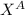 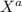 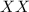 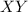 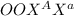 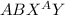 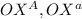 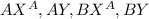 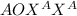 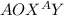 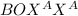 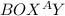 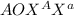 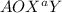 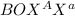 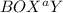 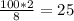 Задача № 4. У человека отсутствие потовых желёз проявляется как сцепленный с полом рецессивный признак. Альбинизм обусловлен аутосомным рецессивным геном. У супружеской пары, нормальной по указанным признакам, родился сын с обеими аномалиями. Каковы вероятные генотипы отца и матери? Какова вероятность того, что у второго сына также проявятся обе аномалии? Какова вероятность того, что их третьим ребёнком будет нормальная по этим признакам девочка?Генотип матери : ХАХаВв , отца ХАУВв  здоровы.Гаметы : ХАВ, ХАв, ХаВ, Хав ;ХАВ, УВ, ХАв, Ув.Потомки : ХАХАВВ, ХАХАВв, ХАХаВВ, ХАХаВв, ХАУВВ, ХАУВв, ХаУВВ, ХаУВв, ХАХАВв,ХАХАвв, ХАХаВв, ХАХавв, ХАУВв, ХАУвв, ХаУВв, Хавв.вероятность рождения сына больного по 2 призн = 1 из 16. а здорового 15 из 16.Работа 4. Ситуационная задачаРешите ситуационную задачу и ответьте на поставленные вопросы.При изучении наследования разных признаков генетики обнаружили, что некоторые из них наследуются особями мужского и женского пола в равном отношении. Но есть и такие признаки, которые чаще наблюдаются у самцов или у самок.Вопросы:Как называется тип наследования, при котором признаки с равной вероятностью передаются мужским и женским особям?  Аутосомно-доминантный тип наследования признаков характеризуется проявлением признака во всех поколениях (без «проскока») и у обоих полов примерно с одинаковой частотой встречаемости (рис.1). Ген, определяющий признак, находится в одной из 22 аутосом (т. е. тех хромосом, которые одинаковы у обоих полов), доминирование полное, мутантным является доминантный аллель, аллель дикого типа – рецессивный.	К какому типу наследования относятся случаи, когда признак чаще встречается у особей мужского или женского пола?  Х-сцепленный рецессивный тип наследования признаков у человека: 1) наследование определено расположением гена в Х-половой хромосо-ме признак чаще встречается у лиц мужского пола; 2) чаще признак проявляется через поколение; 3) если оба родителя здоровы, но мать гетерозиготна, то признак прояв-ляется у 50% сыновей; 4) если отец болен, а мать гетерозиготна, то обладателями признака мо-гут быть лица мужского и женского	Существуют ли признаки, которые встречаются только у мужских особей? Как называется такой тип наследования?  Типы наследования признаков. Под типом наследования обычно понимают наследование того или иного признака в зависимости от того, в аутосомной или половой хромосоме располагается определяющий его ген (аллель), а также является ли он доминантным или рецессивными. ... б) Если в конкретной родословной рецессивный признак встречается только у особей мужского пола, у отцов которых данный признак отсутствует, но имеется у дедов или прадедов по материнской линии, то можно думать, что рецессивный аллель, обусловливающий развитие изучаемого признака, расположен в Х-хромосоме	Почему женские особи не могут иметь таких признаков?  При изучении наборов хромосом мужских и женских особей обратили внимание на тот факт, что у женских организмов все хромосомы образуют пары, а у мужских, помимо парных (гомологичных) хромосом, имеются две непарные. В дальнейшем было установлено, что эти непарные хромосомы как раз и определяют пол организма. ... В половых хромосомах могут находиться гены, не имеющие отношение к развитию половых признаков. Так, в Х-хромосоме дрозофилы находится ген, определяющий окраску глаз.	Что такое признаки ограниченные полом?  Признаками, ограниченными полом, называют признаки, которые проявляются только у определенного пола. При этом гены, детерминирующие развитие этих признаков, могут находиться как в половых хромосомах, так и в аутосомах. Примерами подобных признаков являются молочность у коров и яйценоскость у кур.	Вопросы для самоподготовки:Назовите основные положения хромосомной теории наследственности.Что такое сцепление генов, группа сцепления?Что такое кроссинговер? Какое скрещивание позволяет определить частотукроссинговера?Как по результатам скрещивания можно различать независимое и сцепленное наследование признаков?Какие существуют механизмы определения пола?Что такое гомогаметный и гетерогаметный пол?Хромосомный механизм определения пола у человека.Что такое признаки ограниченные полом, признаки зависимые от пола? Приведите примеры.Что такое сцепленное с полом наследование признаков?Приведите примеры признаков и заболеваний, сцепленных с Х-хромосомой.Подпись преподавателя   	Дата   	№Генотипы родителейГаметыРасщепление в потомствеТип наследованияIAaBbaabbAB, Ab, aB, ab abAaBb 25%Aabb	25%aaBb	25%aabb	25%аутосомно-рецессивного типаIIAaBbaabbAB, Ab, aB, ab abAaBb 40 %Aabb 10%aaBb	10%aabb	40%Сцепленное с полом доминантное наследованиIIIAaBbaabbAB, ab abAaBb 50%aabb	50%сцепленном с полом рецессивном типе наследованияIVAaBbAaBbAB, Ab, aB, ab AB, Ab, aB, abA-B- 9/16A-bb 3/16 aaB- 3/16 aabb 1/16Аутосомный, ограниченный полом, тип наследования